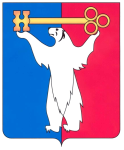 РОССИЙСКАЯ ФЕДЕРАЦИЯКРАСНОЯРСКИЙ КРАЙНОРИЛЬСКИЙ ГОРОДСКОЙ СОВЕТ ДЕПУТАТОВР Е Ш Е Н И ЕО внесении изменений в решение Городского Совета от 24.06.2008 № 12-263 «Об утверждении Положений об оплате труда муниципальных служащих органов МСУ муниципального образования город Норильск»В соответствии с Трудовым кодексом Российской Федерации, Федеральным законом от 02.03.2007 № 25-ФЗ «О муниципальной службе в Российской Федерации», Законом Красноярского края от 24.04.2008 № 5-1565 «Об особенностях правового регулирования муниципальной службы в Красноярском крае», Городской СоветРЕШИЛ:1. Внести в Приложение № 1 к решению Городского Совета от 24.06.2008 № 12-263 «Положение об оплате труда муниципальных служащих Администрации города Норильска, замещающих должности муниципальной службы муниципального образования город Норильск» (далее по пункту 1 настоящего решения - Положение) следующие изменения:1.1. В пункте 1.1 Положения слова «ее структурных подразделений, территориальных исполнительно-распорядительных органов, функциональных органов и самостоятельных отделов» заменить словами «ее структурных подразделений (отраслевых (функциональных) и территориальных органов)».1.2. В пункте 2.1.3 Положения слова «соответствующего структурного подразделения Администрации города Норильска, ее территориального исполнительно-распорядительного органа, функционального органа, самостоятельного отдела» заменить словами «Администрации города Норильска, соответствующего структурного подразделения (отраслевого (функционального) и территориального органа) Администрации города Норильска».1.3. Абзац седьмой подпункта 2.6.2.1 Положения изложить в следующей редакции:«- в связи с юбилейной датой структурного подразделения (отраслевого (функционального) и территориального органа) Администрации города Норильска, в котором трудится работник либо юбилейной датой подчиненного структурного подразделения Администрации города Норильска (5 лет и далее через каждые 5 лет) - при общем стаже его работы в Администрации города Норильска, не менее 3лет;».2. Внести в Приложение № 2 к решению Городского Совета от 24.06.2008 № 12-263 «Положение об оплате труда работников Норильского городского Совета депутатов, замещающих должности муниципальной службы муниципального образования город Норильск» (далее по пункту 2 настоящего решения - Положение), следующие изменения:2.1. Пункт 2.2.6 Положения изложить в следующей редакции:«2.2.6. Процедура установления, определения размера ежемесячной надбавки за особые условия муниципальной службы определяется правовым актом Главы города Норильска.». 2.2. В пунктах 2.3.3, 2.8.2 Положения слова «Отделом кадров и муниципальной службы Управления по персоналу Аппарата Администрации города Норильска» заменить словами «структурным подразделением Администрации города Норильска, на которое возложено кадровое обеспечение деятельности Норильского городского Совета депутатов».2.3. Пункт 2.3.6 Положения исключить.2.4. Подпункты 2.5.1.4, 2.5.1.5 Положения изложить в следующей редакции:«2.5.1.4. Основанием для начисления премии по результатам работы за месяц является распоряжение Главы города Норильска.2.5.1.5. Процедура установления, определения размера премии по результатам работы за месяц определяется правовым актом Главы города Норильска.».2.5. Абзац второй подпункта 2.5.2.2 Положения изложить в следующей редакции:«Процедура установления, определения размера единовременной премии определяется правовым актом Главы города Норильска.».2.6. Абзац третий подпункта 2.5.2.2 Положения исключить.3. Контроль исполнения решения возложить на председателя комиссии Городского Совета по бюджету и собственности Цюпко В.В. 4. Решение вступает в силу со дня принятия, за исключением пункта 1.3 решения, вступающего в силу через десять дней со дня опубликования настоящего решения в газете «Заполярная правда», при этом пункты 2.1, 2.4, 2.5, 2.6 решения распространяют свое действие на правоотношения, возникшие с 19.02.2015.« 31 » марта 2015 года№ 23/4-488Глава города НорильскаО.Г. Курилов